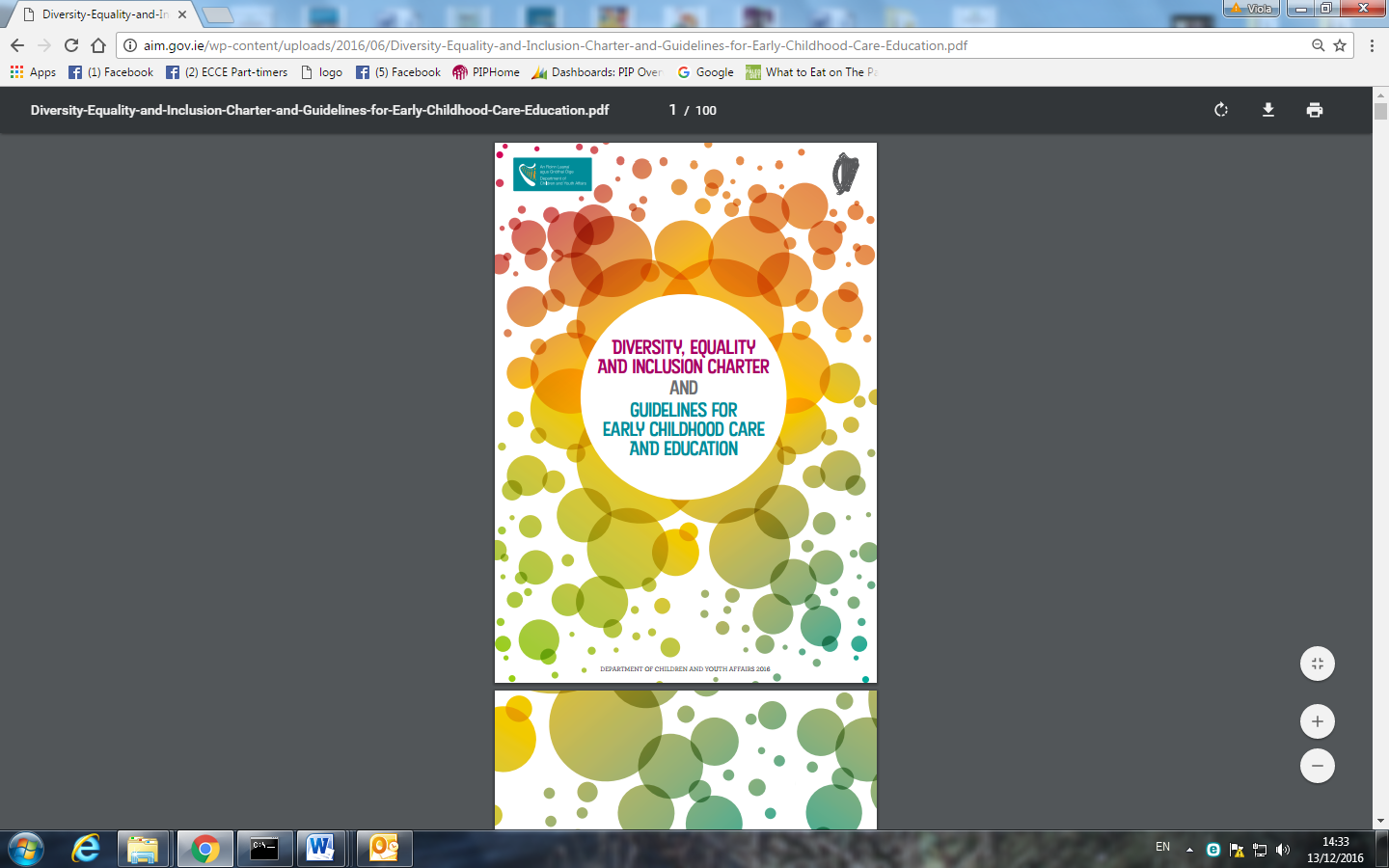 Sligo County Childcare Committee will host two further training courses on the implementation of the Diversity, Equality and Inclusion Charter and Guidelines for the Early Childhood Care and Education Sector for County Sligo.  This training programme is funded under the AIM Model and is therefore free of charge to all staff working under the ECCE Programme only. Please note participants must attend all sessions to receive Certification.The venue will be Sligo County Childcare Committee offices in the Development Centre on Cleveragh Road, Sligo and application can be made by downloading the application form which can be found in the Training section on our website www.sligochildcare.ie. The details are as follows:Diversity, Equality & Inclusion – Programme 1 1 of 42 of 43 of 44 of 4 Sat. 27th JanTues. 30th JanTues. 6th Feb.Tues. 13th Feb9.30 – 4.306.30 – 9.306.30 – 9.306.30 – 9.30Diversity, Equality & Inclusion – Programme 2 1 of 42 of 43 of 44 of 4Wed. 31st Jan..Wed. 7th Feb.Wed. 14th Feb.Wed. 21st  Feb.2.00 – 8.302.00 – 5.002.00 – 5.002.00 – 5.00